WORLD CUP ACROBATIC ROCK’N’ROLLCHILDREN/ JUVENILES/ JUNIORS/ MAIN CLASS CONTACT STYLEEUROPEAN CHAMPIONSHIP ACROBATIC ROCK’N’ROLL FORMATION JUNIORS/ GIRLS/ LADIES28 - 29.09.2019 KHARKIV – UKRAINERESERVATION ORDER FORMHOTEL, TRANSPORT, MEAL, TICKETS HOTEL RESERVATIONLUNCH 4 € (28-29.09.2019) TICKETS RESERVATIONTRANSPORT RESERVATION 12€Airport – Hotel – Sport hall – Hotel – AirportArrival-Information Airport: KharkivDeparture-InformationAirport: Kharkiv*Comments:In case you need some other information please do not hesitate to contact me. Petrenko MykhailoTel. +380665936248E-mail: ukraine.worldcup@gmail.comCOUNTRY:NAME/CLUB:PHONE NUMBER:E-MAIL:HOTEL and Room type:Number of roomsCheck inDateCheck outDateNumber of nightsTo pay in €€ 2.80 per night city/tourist tax  - adults -                          persons€ 2.80 per night city/tourist tax  - adults -                          persons€ 2.80 per night city/tourist tax  - adults -                          persons€ 2.80 per night city/tourist tax  - adults -                          persons€ 1.00 per night city/tourist tax – children 6-18 -               persons€ 1.00 per night city/tourist tax – children 6-18 -               persons€ 1.00 per night city/tourist tax – children 6-18 -               persons€ 1.00 per night city/tourist tax – children 6-18 -               personsTOTAL in €:TOTAL in €:TOTAL in €:TOTAL in €:TOTAL in €:Number of dinnersTo pay in  €4 €/ 1 lunch 28.094 €/ 1 lunch 29.09Number of ticketsTo pay in  €10 € - 1 day ticket15 € - 2 days ticketNumber of personsTo pay in  €12 €/ per personAirlineFlight-NumberDate and Time of ArrivalAirlineFlight-NumberDate and Time of Departure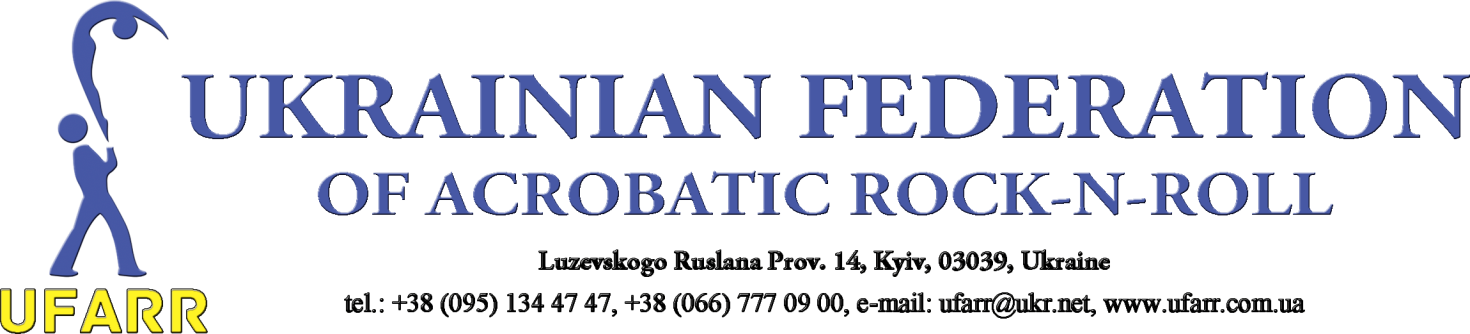 